ЧЕРКАСЬКА МІСЬКА РАДА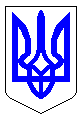 ЧЕРКАСЬКА МІСЬКА РАДАВИКОНАВЧИЙ КОМІТЕТРІШЕННЯВід 19.10.2021 № 1129Про відшкодування відсотківза користування кредитними коштами ОСББ «Іллєнка 37»	Відповідно до п.п. 3 п. «а» ст. 30 Закону України «Про місцеве самоврядування в Україні», Програми підтримки об’єднань співвласників багатоквартирних будинків (ОСББ, асоціацій ОСББ) у м. Черкаси «Формування відповідального власника житла» на 2021-2023 роки, затвердженої рішенням Черкаської міської ради від 15.06.2021 № 6-22, Порядку відшкодування суми відсотків за користування кредитними коштами, залученими об’єднаннями співвласників багатоквартирних будинків (ОСББ, асоціацій ОСББ) на здійснення енергозберігаючих заходів у житлових будинках, затвердженого рішенням виконавчого комітету Черкаської міської ради від 31.08.2021 №878, звернення ОСББ «Іллєнка 37» №37 від 01.10.2021 (вх. №22296-01-20 від 01.10.2021), виконавчий комітет Черкаської міської радиВИРІШИВ:1. Здійснювати відшкодування відсотків за користування кредитними коштами, залученими на здійснення енергозберігаючих заходів ОСББ «Іллєнка 37», в розмірі, встановленому Програмою підтримки об’єднань співвласників багатоквартирних будинків (ОСББ, асоціацій ОСББ) у                              м. Черкаси «Формування відповідального власника житла» на 2021-2023 роки, затвердженої рішенням міської ради від 15.06.2021 № 6-22, згідно з умовами кредитного договору №121.10-10-100/21 від 10.09.2021 з АТ «Ощадбанк» (додаток) в межах затверджених у міському бюджеті асигнувань на відповідні роки.2. Контроль за виконанням рішення покласти на першого заступника міського голови з питань діяльності виконавчих органів ради Сергія Тищенка.Міський голова                                                              Анатолій БОНДАРЕНКОдповідальна за підготовку рішенняБульша Маргарита  544 555ДодатокЗАТВЕРДЖЕНОрішення виконавчого комітету Черкаської міської ради від _______________№______Умови кредитного договору від 10.09.2021 №121.10-10-100/21Директор департаменту                                                                                                                                           Олександр ЯЦЕНКОНайменування ОСББ, адресаНайменування кредитно-фінансової установиВиди робітСумакредитуРічний % по кредитуСтрок кредитуванняОб’єднання співвласників багатоквартирного будинку «Іллєнка 37»(вул. Ю. Іллєнка буд. 37)АТ «Ощадбанк»Придбання матеріалів для проведення капітального ремонту покрівлі з підвищенням енергетичної ефективності будинку238 473,6012,5Кредитна лініявідкривається з10 вересня 2021 року до 09 вересня 2028 року